Министерство образования и науки РФСовет ректоров вузов Томской областиОткрытая региональная межвузовская олимпиада 2017-2018ФИЗИКА9 классII этапВариант 2В тот момент, когда локомотив, движущийся вдоль перрона, поравнялся хвостом с фонарным столбом, физкультурник побежал от этого столба вдоль локомотива, чтобы измерить его длину. Добежав до головы локомотива, физкультурник оставил мелом на перроне первую метку, затем физкультурник побежал обратно и напротив хвоста локомотива сделал вторую метку. Расстояние от первой и второй меток до столба, от которого физкультурник начал движение оказалось равным 28 шагам и 5 шагам соответственно. Найдите длину локомотива в шагах.Два одинаковых проводящих стержня круглого сечения длиной  и c диаметром сечения  погружены в стакан с жидким металлом. Удельное сопротивление стержней – , металла – . При погружении стержней высота жидкого метала в стакане тоже равна . Стержни вынули и соединили торцами. При этом один из стержней своим торцом касается поверхности жидкого металла. Определить мощность получившейся системы проводников, если сосуд имеет форму цилиндра с диаметром , а вся система подключена к источнику тока I.Алюминиевый стакан массой m1=0,5 кг  и внутренним объёмом V = 1,5 л, на 1/3 заполненный льдом достают из морозильной камеры с температурой внутреннего объёма  и ставят на разогретый до  стальной брусок массой  кг. Пренебрегая тепловыми потерями определите, что будет находиться в сосуде после наступления теплового равновесия. Удельную теплоёмкость льда, алюминия и стали принять за 2100 , 900  и 460  соответственно, плотность льда 900 , его удельная теплота плавления .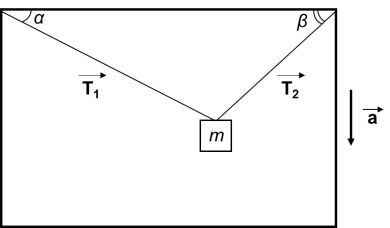 К потолку ящика, опускаемого с ускорением a, на двух нерастяжимых тросах, подвешен груз массой m, как показано на рисунке. α и β – углы, между тросами и потолком ящика. Определите силы натяжения T1 и T2 нитей.Два шарика массами m1 и m2 соединённых стержнем, подвешены на невесомых нитях одинаковой длины, закреплённых в одной точке. Найдите массу стержня m, если известно, что нить, на которой висит первый шарик, образует с вертикалью угол α. А нить, на которой висит второй шарик массой m2, отклонёна на угол β (как показано на рисунке).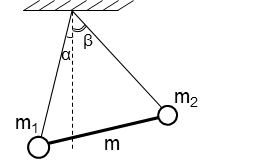 Оценка заданий № № 1-5 – по 20 балловВнимание! Задача считается решённой, если, помимо правильного ответа, приведены необходимые объяснения.Желаем успеха!